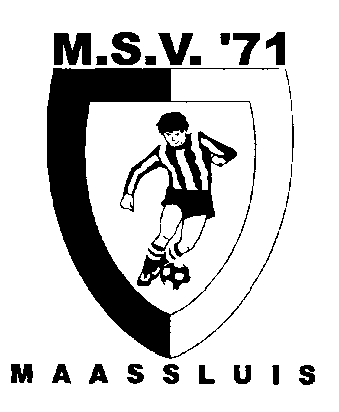 Maassluise Sportverenig ‘71Aanmeldsformuliernieuwe leden S.V.’71 (seizoen 2022/2023)Bij inschrijv inleveren:- dit formulier.- pasfoto digitaal.- na ontvangst factuur: formulier keuzemenu vrijwilligerswerk inleveren.- uw persoonsgegevens worden verwerkt in het ledenadministratiesysteem van onze vereniging.Het aanmeldsformulier inleveren bij MSV’71,  opsturen of mailen naar:, Runmolen 10, 3146 SN Maassluis, mobiel: 0622398543, e-mail: ledenadministratie@msv71.nlAchternaam								Roepnaam						Voornamen								Nationaliteit						res									Woonplaats 						Postcode								Geboorteplaats 						Geboortedatum								Telefoonnummer						Geslacht		man / vrouw					E-mail							Gelieve de van toepass zijnde categorie aan te kruisen of te arcerenContributie per jaar (vooraf te betalen):categorie		geboren		bedrag		categorie		geboren			bedrag	senior veld zondag	voor 2004	€ 219,00		Onder-19 / Onder 18	in 2004 / 2005		€ 163,00senior veld zaterdag	voor 2004	€ 219,00		Onder-17 / Onder-16	in 2006 / 2007		€ 155,00zaal			voor 2004	€ 219,00		Onder-15 / Onder-14	in 2008 / 2009		€ 142,00senior veld + zaal	voor 2004	€ 355,00		Onder-13 / Onder-12	in 2010 / 2011		€ 138,00							Onder-11 / Onder-10	in 2012 / 2013		€ 135,00							Onder-9  / Onder-8	in 2014 / 2015		€ 132,00							Onder-7 (competitie)	in 2016 of 2017		€ 132,00							kabouters 		in 2016 of 2017		€   35,00							kabouters		na 2017			   gratisDe contributie is exclusief € 75,00 (á € 25,00 per/jaar kleding) voor het kledingpakket. Het bedrag voor de kleding dient tegelijkertijd met de contributie te worden betaald. Voor uitleg omtrent het kledingbeleid zie hiervoor de website www.msv71.nl (algemeen, kledingbeleid). Voor niet-spelende kerleden wordt een vrijwillige betal gehanteerd.Bij meerdere leden op één res geldt een kortsregeling, zie hiervoor www.msv71.nl (lidmaatschap, contributie).voor de betaling van de contributie ontvangt u een factuur. na ontvangst van de contributie op rekeningnummer NL02RABO0340390867is het lidmaatschap pas van kracht.Clubkleuren M.S.V.’71Shirt	: zwart/wit verticaal gestreeptBroek		: zwartSokken	: zwart met drie witte ren aan de bovenzijdeDe ondergetekende geeft toestemm om zijn/haar gegevens door te geven aan de  in verband met de aanmeld als lid en verklaart ermee bekend te zijn dat de  de resgegevens ook aanwendt voor acties van onder andere -sponsors en ter beschikk stelt in verband met onderzoeksactiviteiten. Lid c.q. ouder/voogd van het jeugdlid verklaart bovengenoemde gegevens naar waarheid te hebben evuld en verbindt zich door het plaatsen van de handteken tot het voldoen van de contributie als vastgesteld door de Algemene Ledenverger.Handteken lid of ouder/voogd van jeugdlid				Handteken (jeugd)secretaris of ledenministrateurOpgemaakt te                                                            op _________________________                                                                                                                     Graag maken wij u attent op de Gedragscode M.S.V.’71 welke onder de rubriek "Lidmaatschap" op de website van S.V.’71 (www.msv71.nl) is te lezen. Wij willen U er op wijzen dat iedereen die zich aanmeldt als lid van S.V.'71 zich daarmee conformeert aan deze gedragscode.